大　　賞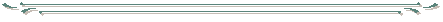 府民活動部門　摂南大学　文化会　エコシビル部　【活動名】淀川水系を中心とした流域連携活動　　　淀川流域を中心として、地域の市民団体と一緒に親水活動や環境保全活動を行っておられます。具体的には、淀川の点野地区を拠点として外来生物の駆除、清掃活動に取り組むとともに、ボートの乗船体験による親水活動を実施されています。また、「寝屋川クリーン作戦」や近畿「子どもの水辺」発表会スタッフとして各イベントの企画・実施に携わるなど、流域内の広い範囲で地域に貢献されています。　　　学生自身が主体的に活動に参画し、各種団体との連携を深めながら、年間40回を超える活動に取り組まれることにより、地域社会に活動が広く普及している点が高く評価されました。また、ボートの乗船体験等の河川での活動を通じ、地域住民や子どもたちを対象とした、社会に貢献できる人材育成にも寄与されています。事業活動部門　新関西国際空港株式会社　【活動名】『雑草一転、空港肥やせ！』～大阪国際(伊丹)空港～　従来、焼却処分としていた伊丹空港の刈草を、独自の工夫により飼料化・肥料化し、動物愛護団体への提供、地域ボランティア団体・地元の学校・農家等への無償提供、空港緑地への利用等を行うことで再利用されています。国内空港としては初めて農林水産大臣に肥料生産者登録するとともに、肥料生産のノウハウを広く技術提供する等、間接的にゴミの減量化にも貢献されています。　飼料化・肥料化により、空港内における刈草の焼却処分量ゼロを達成された点が高く評価されました。また、各種プロジェクトを地元の高校生やボランティアと連携しながら進めることで活動の幅をひろげると同時に、府民に対する３Ｒ活動の普及啓発に貢献されています。準　大　賞府民活動部門　大東環境みどり会　【活動名】大東環境みどり会による環境保全活動　大東市が実施する「だいとうシニア環境大学」の修了生有志によって構成され、市内の環境保全を目的として、「竹の活用」「公園」「ごみ減量」「紙芝居」等の各グループに分かれ、多様な活動を行っておられます。また、地域の大学からアドバイスを受けながら、「菜の花プロジェクト」での種まきなど、学生と連携した活動も積極的に行われています。地域の環境リーダーとなるべく、自発的で多彩な活動を展開し、市民目線で継続的に活動に取り組まれている点が高く評価されました。また、シニア層の活躍の場を自ら創出するとともに、地元の大学と連携することで、活動の幅をさらに広げ、柔軟な活動を展開されています。奨　 励　 賞　府民活動部門　　　　【活動名】環境ボランティア　平成４年から地域の子供達との町内清掃や美化活動、水生生物調査等の環境ボランティア活動に取り組むとともに、市の環境問題対策にも貢献されています。　環境ボランティアがまだ世間に定着していない20年以上前から町内清掃や美化活動等、地域に根ざした活動に取り組み、リーダー的な役割を果たされた点が評価されました。また、市の環境保全審議会の会長を務める等、行政との連携にも尽力されています。府民活動部門　ガールスカウト大阪府第１３４団　　　【活動名】東日本大震災復興支援活動『みんなの心がつながりますように…』　１３４団の取り組み東日本大震災により緑が少なくなった被災地へ花の種を送り、緑を増やす活動を続けられています。府内にとどまらず活動範囲を広げることにより、小さいころから自然、緑に対する意識を育て、豊かな環境の保全につながるよう活動されています。被災地とのつながりを重視した活動を地道に展開されている点が評価されました。また、花の種を送る活動を通して、子どもたちに思いやりの心を育てることにも寄与されています。事業活動部門　大阪エネルギーサービス株式会社　【活動名】大阪エネルギーサービス第２プラントの高効率運転(省エネルギー化)に向けた事業活動　大阪駅北ビル開発プロジェクトにおいて、地域冷暖房を採用し、各専門分野を交えた性能検証・運用改善に取組むことで、全国でも高水準のエネルギー効率目標を達成されています。　地域冷暖房プラントにおいて、国内トップレベルの省エネルギー・省ＣＯ２の取組みを進められている点が評価されました。また、汎用性の高い機器による構成としたことにより、他プラントへの水平展開が可能であることも魅力的であり、今後、この技術がさらに発展し、広く社会に普及していくことが期待されます。事業活動部門　京セラ株式会社　大阪大東事業所　【活動名】環境出前事業「地球にやさしい太陽電池についての学習」学校教育の中で環境問題やエネルギーに対して理解を深め地球を思う心を育てることを目的に、社員が講師となって、大東市内の全小学校及び府内小学校の４年生を主な対象として、太陽光電池を題材にした環境出前授業を行っておられます。楽しく学べる参加体験型の環境出前授業を、これまで延べ104回、5,291名の児童に対して実施し、次代を担う子どもたちへの環境教育に寄与されている点が評価されました。今後、更に授業の題材や活動の範囲を広げることで、より幅広く、府民に対する環境啓発活動を展開されることが期待されます。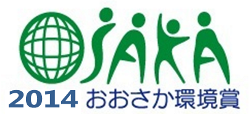 平成2６年度 おおさか環境賞を受賞された皆さま（敬称略）